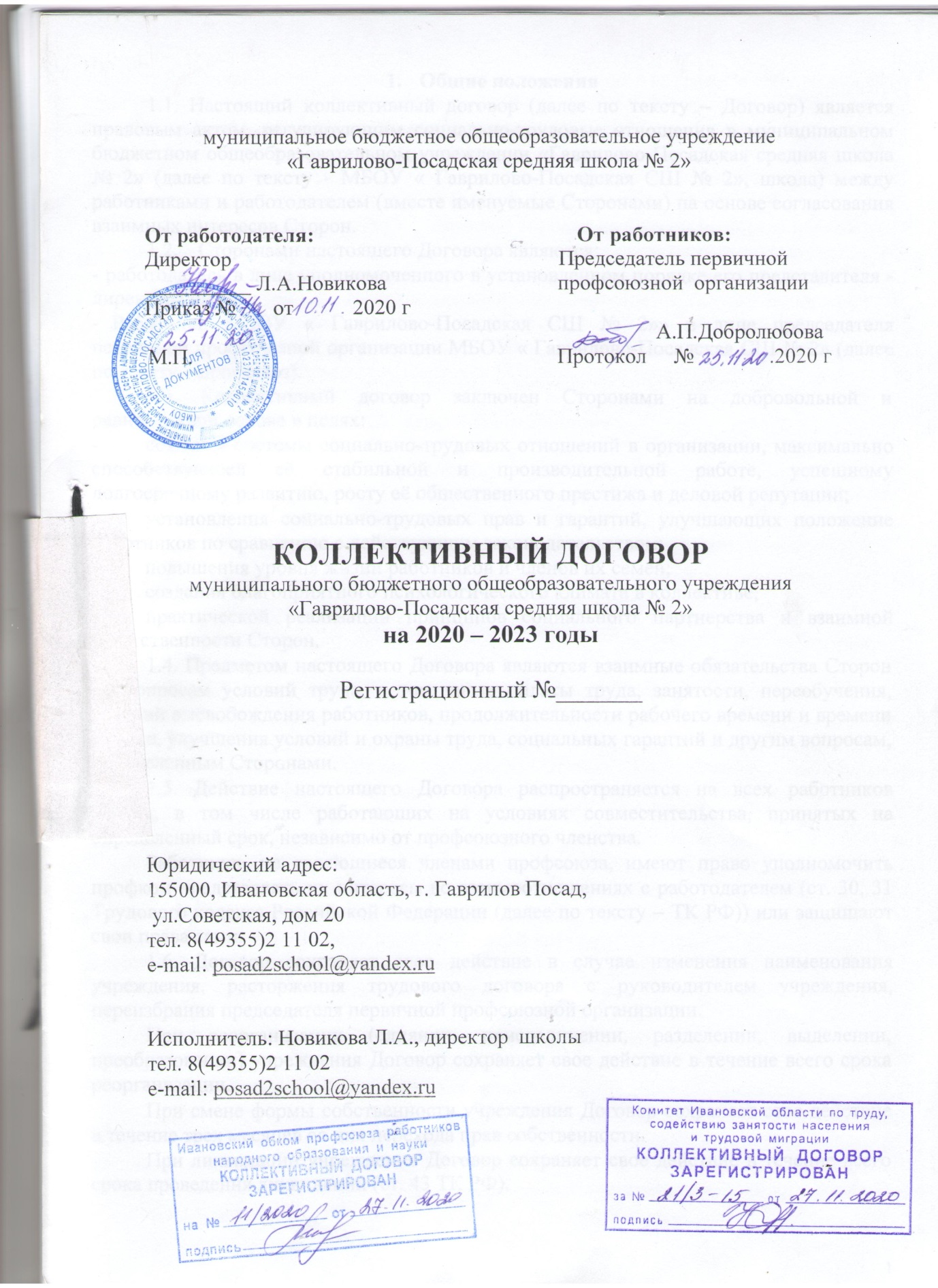 Муниципальное бюджетное общеобразовательное учреждение«Гаврилово-Посадская средняя школа № 2»От работодателя:                                                 От работников:Директор                                                             Председатель первичной__________ Л.А.Новикова                                профсоюзной  организацииПриказ №       от           2020 г                                                                                                                                                                                                                                                                                                                                                                                    А.П.Добролюбова М.П.                                                                    Протокол     №              .2020 гКОЛЛЕКТИВНЫЙ ДОГОВОРмуниципального бюджетного общеобразовательного учреждения«Гаврилово-Посадская средняя школа № 2»на 2020 – 2023 годыРегистрационный №_______Юридический адрес:155000, Ивановская область, г. Гаврилов Посад, ул.Советская, дом 20тел. 8(49355)2 11 02,e-mail: posad2school@yandex.ruИсполнитель: Новикова Л.А., директор  школы тел. 8(49355)2 11 02e-mail: posad2school@yandex.ruОбщие положения1.1. Настоящий коллективный договор (далее по тексту – Договор) является правовым актом, регулирующим социально-трудовые отношения в муниципальном бюджетном общеобразовательном учреждении «Гаврилово-Посадская средняя школа № 2» (далее по тексту - МБОУ « Гаврилово-Посадская СШ № 2», школа) между работниками и работодателем (вместе именуемые Сторонами) на основе согласования взаимных интересов Сторон.1.2.	Сторонами настоящего Договора являются:- работодатель в лице уполномоченного в установленном порядке его представителя - директора школы;Работники МБОУ « Гаврилово-Посадская СШ № 2»» в лице председателя первичной профсоюзной организации МБОУ « Гаврилово-Посадская СШ № 2» (далее по тексту – профсоюз).1.3. Коллективный договор заключен Сторонами на добровольной и равноправной основе в целях:создания системы социально-трудовых отношений в организации, максимально способствующей её стабильной и производительной работе, успешному долгосрочному развитию, росту её общественного престижа и деловой репутации;установления социально-трудовых прав и гарантий, улучшающих положение работников по сравнению с действующим законодательством;повышения уровня жизни работников и членов их семей;создания благоприятного психологического климата в коллективе;практической реализации принципов социального партнерства и взаимной ответственности Сторон.1.4. Предметом настоящего Договора являются взаимные обязательства Сторон по вопросам условий труда, в том числе оплаты труда, занятости, переобучения, условий высвобождения работников, продолжительности рабочего времени и времени отдыха, улучшения условий и охраны труда, социальных гарантий и другим вопросам, определенным Сторонами.1.5. Действие настоящего Договора распространяется на всех работников школы, в том числе работающих на условиях совместительства, принятых на определенный срок, независимо от профсоюзного членства.Работники, не являющиеся членами профсоюза, имеют право уполномочить профком представлять их интересы во взаимоотношениях с работодателем (ст. 30, 31 Трудового кодекса Российской Федерации (далее по тексту – ТК РФ)) или защищают свои права сами.1.6. Договор сохраняет свое действие в случае изменения наименования учреждения, расторжения трудового договора с руководителем учреждения, переизбрания председателя первичной профсоюзной организации.При реорганизации (слиянии, присоединении, разделении, выделении, преобразовании) учреждения Договор сохраняет свое действие в течение всего срока реорганизации.При смене формы собственности учреждения Договор сохраняет свое действие в течение трех месяцев со дня перехода прав собственности.При ликвидации учреждения Договор сохраняет свое действие в течение всего срока проведения ликвидации (ст. 43 ТК РФ).121.7. Коллективный договор заключается на три года и вступает в силу со дня его подписания Сторонами. Срок действия Договора может быть продлен по взаимному согласию Сторон, но не более, чем на три года (ст. 43 ТК РФ).1.8. В течение срока действия Договора Стороны вправе вносить в него дополнения и изменения на основе взаимной договоренности в порядке, установленном Трудовым кодексом Российской Федерации (ст. 44 ТК РФ).1.9. В течение срока действия Договора ни одна из Сторон не вправе прекратить в одностороннем порядке выполнение принятых на себя обязательств.1.10. Работодатель обязуется довести текст Договора до работников МБОУ « Гаврилово-Посадская СШ № 2» не позднее одного месяца со дня его подписания и знакомить с ним всех вновь принимаемых работников.1.11. Профком обязуется содействовать реализации Договора и разъяснять работникам МБОУ « Гаврилово-Посадская СШ № 2»   его положения.Трудовые отношения2.1. Трудовые отношения между работником и работодателем строятся на основе трудового договора, заключаемого в письменной форме в соответствии с Трудовым кодексом Российской Федерации, Законом Российской Федерации от 29.12.2012г. № 273-ФЗ «Об образовании в Российской Федерации», Устава школы, Правилами внутреннего трудового распорядка МКОУ  и настоящим Договором.2.2. Трудовой договор может заключаться как на неопределенный срок, так и на определенный срок не более пяти лет (срочный трудовой договор).Срочный трудовой договор может заключаться по инициативе работодателя либо работника только в случаях, предусмотренных ст. 59 ТК РФ либо иными федеральными законами.частности, срочный трудовой договор заключается:на время исполнения обязанностей отсутствующего работника, за которым в соответствии с трудовым законодательством и иными нормативными правовыми актами, содержащими нормы трудового права, коллективным договором, соглашениями, локальными нормативными актами, трудовым договором сохраняется место работы;на время выполнения временных (до двух месяцев) работ;для выполнения сезонных работ, когда в силу природных условий работа может производиться только в течение определенного периода (сезона);с лицами, принимаемыми для выполнения заведомо определенной работы в случаях, когда ее завершение не может быть определено конкретной датой;для выполнения работ, непосредственно связанных с практикой, профессиональным обучением или дополнительным профессиональным образованием в форме стажировки;с лицами, направленными органами службы занятости населения на работы временного характера и общественные работы.По соглашению сторон срочный трудовой договор может заключаться:с поступающими на работу пенсионерами по возрасту, а также с лицами, которым по состоянию здоровья в соответствии с медицинским заключением, выданным в порядке, установленном федеральными законами и иными нормативными правовыми актами Российской Федерации, разрешена работа исключительно временного2характера;с лицами, получающими образование по очной форме обучения;с лицами, поступающими на работу по совместительству.2.3. Порядок заключения, изменения, расторжения трудового договора определены в разделе 2 Правил внутреннего трудового распорядка.2.4.	Содержание трудового договора определяется в соответствии со ст. 57 ТКРФ.Содержание трудового договора, заключаемого работодателем с педагогическим работником, определяется также в соответствии с приказом Минобрнауки России от 22.12.2014 № 1601 «О продолжительности рабочего времени (нормах часов педагогической работы за ставку заработной платы) педагогических работников и о порядке определения учебной нагрузки педагогических работников, оговариваемой в трудовом договоре».трудовом договоре предусматриваются такие обязательные условия оплаты труда, как:размер оклада (должностного оклада), конкретно установленный за исполнение работником трудовых (должностных) обязанностей определенной сложности (квалификации) за календарный месяц;размеры выплат компенсационного характера;размеры выплат стимулирующего характера либо условия для их установления со ссылкой на локальный нормативный акт, регулирующий порядок осуществления выплат стимулирующего характера, если их размеры определяются в зависимости от установленных показателей и критериев стимулирования.2.5. При заключении трудового договора в соответствии со ст. 70 ТК РФ может быть предусмотрено условие об испытании работника в целях проверки его соответствия поручаемой работе. Отсутствие в трудовом договоре условия об испытании означает, что работник принят на работу без испытания.При неудовлетворительном результате испытания работодатель имеет право до истечения срока испытания расторгнуть трудовой договор с работником, предупредив его об этом в письменной форме не позднее, чем за три дня с указанием причин, послуживших основанием для признания этого работника не выдержавшим испытание.При неудовлетворительном результате испытания расторжение трудового договора производится без учета мнения профкома и без выплаты выходного пособия.2.6. Условия трудового договора, снижающие уровень прав и гарантий работника, установленный трудовым законодательством, настоящим Договором, являются недействительными и не могут применяться.2.7. Изменение определенных сторонами условий трудового договора, в том числе перевод на другую работу, допускается только по соглашению сторон трудового договора, за исключением случаев, предусмотренных ТК РФ. Соглашение об изменении определенных сторонами условий трудового договора заключается в письменной форме (ст. 72 ТК РФ).2.8. В случае, когда по причинам, связанным с изменением организационных или технологических условий труда, определенные сторонами условия трудового договора не могут быть сохранены, допускается их изменение по инициативе работодателя, за исключением изменения трудовой функции работника (ст. 74 ТК РФ).3Изменение по инициативе работодателя определенных сторонами условий трудового договора, если они не могут быть сохранены, допускаются только по согласованию с профкомом.2.9. Работодатель обеспечивает своевременное уведомление работников о предстоящих изменениях обязательных условий трудового договора не позднее, чем за два месяца до их введения, а также своевременное заключение дополнительных соглашений об изменении условий трудового договора.2.10. В случае отказа работника от продолжения работы в силу изменений определенных сторонами условий трудового договора и, соответственно, прекращения трудового договора по основанию, предусмотренному п. 7 ст. 77 ТК РФ, работнику выплачивается выходное пособие в размере среднего месячного заработка.2.11. Работодатель и работники обязуются выполнять условия заключенного трудового договора..2.12.  Работодатель в части определения должностных обязанностей, требованийзнаниям, профессиональной подготовке и уровню квалификации работников обязан руководствоваться Единым квалификационным справочником руководителей, специалистов и служащих, содержащим, в том числе, квалификационные характеристики должностей работников образования, Единым тарифно-квалификационным справочником работ и профессий рабочих.2.13. Учебная нагрузка педагогических работников, выполняющих учебную (преподавательскую) работу, определяется ежегодно на начало учебного года и устанавливается приказом директора школы. При планировании объема учебной нагрузки педагогических работников учитывается мнение профкома.2.14. Учебная нагрузка учителям, находящимся в отпуске по уходу за ребенком до достижения им возраста трех лет, при распределении ее на очередной учебный год устанавливается на общих основаниях, а затем распределяется на указанный период между другими работниками.2.15.  Кроме   работников, занимающих   штатную   должность   учителя,преподавательскую работу вправе осуществлять другие работники МБОУ « Гаврилово-Посадская СШ № 2», обладающие соответствующей квалификацией.   2.16.  Учебная нагрузка на общевыходные и праздничные дни не планируется.   2.17. Изменение объема учебной нагрузки учителя, установленной на начало           учебного года, возможны:2.17.1.По взаимному согласию сторон.2.17.2.По инициативе работодателя в сторону ее снижения в случаях:уменьшения количества часов по учебным планам, учебным графикам, сокращения количества учащихся, занимающихся, групп, сокращения количества классов (классов-комплектов);восстановления на работе учителя, ранее выполнявшего эту учебную нагрузку;возвращения на работу женщины, прервавшей отпуск по уходу за ребенком до достижения им возраста трех лет, или после окончания этого отпуска.2.17.3.По инициативе работодателя  в сторону ее увеличения:- в связи с производственной необходимостью для замещения  временно отсутствующего  работника сроком до 1 месяца в течение календарного года.2.17.4.В случаи простоя, когда работникам поручается с учетом их специальности и квалификации другая работа в ОО (отмена занятий в связи с погодными условиями, карантином и в других случаях)4указанных в п. 2.17.2-2.17.4 случаях для изменения учебной нагрузки по инициативе работодателя согласие работника не требуется.2.18. В дополнение к учебной нагрузке на педагогического работника школы  приказом директора школы могут возлагаться обязанности классного руководителя по организации и координации воспитательной работы с учащимися вклассе, заведующего кабинетом, спортивным залом, учебной мастерской или пришкольным участком.Если работник не справляется с возложенными обязанностями, то классное руководство или заведование может быть снято в течение учебного года.2.19. Стороны согласились проводить аттестацию педагогических работников   МБОУ « Гаврилово-Посадская СШ № 2» в целях подтверждения соответствия занимаемой должности в соответствии с частью 4 статьи 51 Федерального закона № 273-ФЗ от 29.12.2019 «Об образовании в Российской Федерации», приказом Министерства образования и науки РФ от 07.04.2014 № 276 «Об утверждении Порядка проведения аттестации педагогических работников организаций, осуществляющих образовательную деятельность».2.20. Педагогические работники не вправе отказаться от прохождения аттестации в целях подтверждения соответствия занимаемой должности, за исключением следующих категорий работников, указанных в п. 22 Приказа Министерства образования и науки Российской Федерации от 07.04.2014 г. № 276 «Об утверждении Порядка проведения аттестации педагогических работников организаций, осуществляющих образовательную деятельность»:а) педагогические работники, имеющие квалификационные категории;б) проработавшие в занимаемой должности менее двух лет в организации, в которой проводится аттестация;в) беременные женщины;г) женщины, находящиеся в отпуске по беременности и родам;д) лица, находящиеся в отпуске по уходу за ребенком до достижения им возраста трех лет;е) отсутствовавшие на рабочем месте более четырех месяцев подряд в связи с заболеванием.Отказ педагогического работника от прохождения указанной аттестации является дисциплинарным проступком, за совершение которого в соответствии со ст. 192 Трудового кодекса Российской Федерации работодатель имеет право применить один из предусмотренных указанной статьей видов дисциплинарных взысканий.2.21. Работники, трудоустроенные в МБОУ « Гаврилово-Посадская СШ № 2»  на условиях совместительства и прошедшие аттестацию на соответствие занимаемой должности по основному месту работы, не обязаны проходить ее повторно в МБОУ « Гаврилово-Посадская СШ № 2» при условии, если должности совпадают по своему профилю.2.22. График прохождения педагогическими работниками аттестации в целях подтверждения соответствия занимаемой должности составляется на учебный год, согласовывается с профкомом и утверждается директором школы.5Текст представления на работника, являющегося членом профсоюза, в аттестационную комиссию также согласовывается с профкомом.2.23. Для проведения аттестации в целях подтверждения соответствия педагогического работника, занимаемой должности в состав аттестационной комиссииобязательном порядке включается представитель профкома. Аттестационная комиссия обязана уведомить профсоюзного представителя о дате проведения аттестации педагогического работника.2.24. Работодатель имеет право принять решение о расторжении трудового договора с работником вследствие его недостаточной квалификации (если работник по результатам аттестации признан не соответствующим занимаемой должности) согласно пункту 3 части 1 статьи 81 ТК РФ.2.25. При истечении срока действия квалификационной категории педагогических работников в особых случаях, а именно:- в период длительной нетрудоспособности;- в период перерыва в работе в связи с ликвидацией учреждения или увольнения по сокращению штатов; - в период нахождения в отпуске по беременности и родам, а также в отпуске по уходуза ребенком до достижения им возраста трех лет;при возвращении работника к педагогической деятельности работодатель может устанавливать ему оплату труда в соответствии с имевшейся квалификационной категорией сроком до 1 года с учетом мнения профкома.2.26. При истечении срока действия квалификационной категории педагогических работников в особых случаях, а именно:- в период, составляющий не более одного года до дня наступления пенсионного возраста; - в период рассмотрения аттестационной комиссией заявления педагогическогоработника об аттестации и в период ее прохождения;работодатель может устанавливать работнику в указанные периоды оплату труда в соответствии с имевшейся квалификационной категорией с учетом мнения профкома.2.27. Работодатель обеспечивает участие работников в аттестационных процедурах (сохраняет среднюю заработную плату в период участия работника в заседании аттестационной комиссии, обеспечивает замену уроков и занятий, компенсирует работнику командировочные расходы, если аттестация проводится вне места проживания (работы) работника), создает условия для подготовки электронного портфолио.2.28. Изменение требований к квалификации педагогического работника по занимаемой им должности, в том числе установленных профессиональным стандартом, не может являться основанием для изменения условий трудового договора либо его расторжения по причине несоответствия работника занимаемой должности или выполняемой работе вследствие недостаточной квалификации, если порезультатам аттестации, проводимой в установленном законодательством порядке, работник признан соответствующим занимаемой должности или ему установлена первая (высшая) квалификационная категория.6Вопросы занятости3.1. Прекращение трудового договора по инициативе работодателя производится только по основаниям, предусмотренным ст.ст. 77, 81, 336 ТК РФ.3.2. Принятие работодателем решения о прекращении трудового договора возможно только при соблюдении основных гарантий работникам, предусмотренных трудовым законодательством, в частности:увольнение в случаях сокращения численности или штата работников организации, несоответствия работника занимаемой должности или выполняемой работе вследствие недостаточной квалификации, подтвержденной результатами аттестации, допускается, если невозможно перевести работника с его письменного согласия на другую имеющуюся у работодателя работу (как вакантную должность или работу, соответствующую квалификации работника, так и вакантную нижестоящую должность или нижеоплачиваемую работу), которую работник может выполнять с учетом его состояния здоровья (ч. 3 ст. 81 ТК РФ);увольнение работников, являющихся членами профсоюза, в случаях сокращения численности или штата работников организации, несоответствия работника занимаемой должности или выполняемой работе вследствие недостаточнойквалификации, подтвержденной результатами аттестации, неоднократного неисполнения работником без уважительных причин трудовых обязанностей (если он имеет дисциплинарное взыскание) производится с соблюдением процедуры учета мотивированного мнения профкома в соответствии со статьей 373 ТК РФ (ч. 2 ст. 82 ТК РФ);увольнение работников за грубое нарушение Устава школы, выразившееся в применении непедагогических методов обучения и воспитания, физическом или психическом насилии над личностью ребенка, производится только с согласия профкома;не допускается увольнение работника в период его временной нетрудоспособности и в период пребывания в отпуске (ч.6 ст. 81 ТК РФ);не допускается увольнение беременных женщин, а также женщин, имеющих детей в возрасте до трех лет; одиноких матерей, воспитывающих ребенка в возрасте до четырнадцати лет (ребенка-инвалида – до восемнадцати лет), других лиц, воспитывающих указанных детей без матери; родителей (иных законных представителей ребенка), являющихся единственным кормильцем ребенка-инвалида в возрасте до восемнадцати лет либо единственным кормильцем ребенка в возрасте до трех лет в семье, воспитывающей трех и более малолетних детей, если другой родитель (иной законный представитель ребенка) не состоит в трудовых отношениях. Условия предоставления данной гарантии регламентируются ст. 261 ТК РФ;не допускается увольнение в связи с сокращением численности или штата организации работников, впервые поступивших на работу по полученной специальности, в течение трех лет;не допускается увольнение работников предпенсионного возраста (за два года до наступления общеустановленного пенсионного возраста), а в случае увольнения – собязательным уведомлением об этом территориальных органов занятости и территориальной организации профсоюза не менее, чем за два месяца.73.3. Работодатель обязуется уведомлять профком в письменной форме о сокращении численности или штата работников не позднее, чем за три месяца до его начала (ст. 82 ТК РФ). Уведомление должно содержать проекты приказов о сокращении численности или штатов, список сокращаемых должностей и работников, перечень вакансий, предполагаемые варианты трудоустройства.3.4. Стороны договорились, что при сокращении численности или штата работников преимущественное право на оставление на работе предоставляется работникам с более высокой производительностью труда и квалификацией.Преимущественное право на оставление на работе при сокращении численности или штата при равной производительности труда и квалификации имеют лица, указанные в ст. 179 ТК РФ:семейные - при наличии двух или более иждивенцев;лица, в семье которых нет других работников с самостоятельным заработком;работники, получившие в период работы у данного работодателя трудовое увечье или профессиональное заболевание;инвалиды Великой Отечественной войны и инвалиды боевых действий по защите Отечества;работники, повышающие свою квалификацию по направлению работодателя без отрыва от работы.Преимущественное право на оставление на работе при сокращении численности или штата при равной производительности труда и квалификации предоставляется также:лицам предпенсионного возраста (за два года до пенсии), проработавшим в учреждении свыше 10 лет; сотрудникам, награжденным государственными наградами в связи с педагогической деятельностью;сотрудникам, имеющим больший стаж работы в данном учреждении.3.5. При сокращении численности или штата не допускается увольнение одновременно двух работников из одной семьи.3.6. Работникам, высвобождаемым в связи с сокращением численности или штата, предоставляются гарантии и компенсации, предусмотренные трудовым законодательством (ст. 178, 180 ТК РФ).8                                                                                                                                         9Рабочее время и время отдыха4.1.Рабочее время работников МБОУ « Гаврилово-Посадская СШ № 2» определяется Правилами внутреннего трудового распорядка (Приложение 1), разработанными в соответствии с федеральными законами, а также в соответствии с приказом Минобрнауки России от 11 мая 2016 г. N 536 "Об утверждении особенностей режима рабочего времени и времени отдыха педагогических и иных работников организаций,осуществляющих образовательную деятельность ", Приказом Минобрнауки России от 22.12.2014 N 1601 "О продолжительности рабочего времени (нормах часов педагогической работы за ставку заработной платы) педагогических работников и о порядке определения учебной нагрузки педагогических работников, оговариваемой в трудовом договоре".4.2. Общим выходным днем при шестидневной рабочей неделе  для работников школы является воскресенье.  При пятидневной рабочей неделе работникам предоставляется 2 выходных дня ,что определяется Правилами внутреннего трудового распорядка  или трудовым договором с работником (ст. 111 ТК РФ).4.3. Одному из родителей (опекуну, попечителю) для ухода за детьми-инвалидами по его письменному заявлению предоставляются четыре дополнительных оплачиваемых выходных дня в месяц, которые могут быть использованы одним из указанных лиц, либо разделены ими между собой по их усмотрению. Оплата каждого дополнительного выходного дня производится в размере и порядке, которые установлены федеральными законами. Порядок предоставления указанных дополнительных оплачиваемых выходных дней устанавливается Правительством Российской Федерации (ст. 262 ТК РФ).4.4. Неполное рабочее время (неполный рабочий день или неполная рабочая неделя) устанавливаются в следующих случаях:по соглашению между работником и работодателем;по заявлению беременной женщины, одного из родителей (опекуна, попечителя, законного представителя), имеющего ребенка в возрасте до 14 лет (ребенка-инвалида до 18 лет), а также лица, осуществляющего уход за больным членом семьи в соответствии с медицинским заключением, выданным в порядке, установленном федеральными законами и иными нормативными правовыми актами Российской Федерации. При этом неполное рабочее время устанавливается на удобный для работника срок, но не более чем на период наличия обстоятельств, явившихся основанием для обязательного установления неполного рабочего времени, а режим рабочего времени и времени отдыха, включая продолжительность ежедневной работы (смены), время начала и окончания работы, время перерывов в работе, устанавливается в соответствии с пожеланиями работника с учетом условий работы у работодателя.4.5. Работа в выходные и нерабочие праздничные дни запрещается, за исключением случаев, предусмотренных ТК РФ. Привлечение работников к работе в выходные и нерабочие праздничные дни без их согласия допускается в случаях, предусмотренных ст.113 ТК РФ.Привлечение к работе в установленные работникам выходные и нерабочие праздничные дни, вызванное производственной необходимостью (в том числе организацией дежурства), допускается по письменному распоряжению директора школы с письменного согласия работника и с учетом мнения профкома.9Привлечение к работе в выходные и нерабочие праздничные дни, инвалидов, женщин, имеющих детей до 3-х лет, допускается с их согласия только при условии, если это не запрещено им по состоянию здоровья в соответствии с медицинским заключением.4.6. В случаях, предусмотренных ст. 99 ТК РФ, работодатель может привлекать работников к сверхурочной работе, как с их письменного согласия, так и без их согласия с учетом ограничений и гарантий, предусмотренных для работников в возрасте до 18 лет, инвалидов, беременных женщин, женщин, имеющих детей в возрасте до трех лет.4.7.	Работникам могут предоставляться следующие виды отпусков:ежегодный оплачиваемый отпуск;дополнительные оплачиваемые отпуска (дополнительные дни отдыха);отпуск без сохранения заработной платы.4.8. Продолжительность ежегодного оплачиваемого отпуска для педагогических работников составляет 56 календарных дней, а для остальных работников-28 календарных дней. 4.9. Ежегодные дополнительные оплачиваемые отпуска предоставляются следующим категориям работников :работникам, условия труда на рабочих местах которых по результатам специальной оценки условий труда отнесены к вредным условиям труда либо опасным условиям труда. Минимальная продолжительность ежегодного дополнительного оплачиваемого отпуска в данном случае составляет 7 календарных дней;работникам, имеющим особый характер работы:водителю школьного автобуса – 12 рабочих дней (осуществление регулярных перевозок школьным автобусом; в соответствии с п. п. 198 части Е “Автомобильный транспорт и шоссейные дороги” разд. XXXIII “Транспорт” Списка производств, цехов, профессий и должностей с вредными условиями труда, работа в которых дает право на дополнительный отпуск и сокращенный рабочий день, утвержденный Постановлением Госкомтруда СССР и Президиума ВЦСПС от 25.10.1974г. № 298/П-22);поварам – 6 рабочих дней (работа у плиты; в соответствии со Списком производств, цехов, профессий и должностей с вредными условиями труда, работа в которых дает право на дополнительный отпуск и сокращенный рабочий день, утвержденный Постановлением Госкомтруда СССР и Президиума ВЦСПС от25.10.1974г. № 298/П-22);председателю первичной профсоюзной организации – 2 календарных дня(по желанию);уполномоченному инспектору профсоюза по охране труда – 1 календарный день (по ходатайству председателя первичной профсоюзной организации);4.10. Дополнительные оплачиваемые отпуска предоставляются работникам в случаях:бракосочетание самого работника – 3 календарных дня;бракосочетание детей работника – 1 календарный день;10рождение ребенка – 1 календарный день;смерть родителей, супруга, супруги, детей – 3 календарных дня;консультация в областных лечебных учреждениях -1 рабочий день в год в каникулярное время.4.11. По семейным обстоятельствам и другим уважительным причинам работнику может быть предоставлен отпуск без сохранения заработной платы, продолжительность которого определяется по соглашению между работником и работодателем.4.12. Отпуска без сохранения заработной платы предоставляются в обязательном порядке по желанию работника в следующих случаях:участникам Великой Отечественной войны – до 35 календарных дней в году;работающим пенсионерам по старости (по возрасту) – до 14 календарных дней в году;родителям и женам (мужьям) военнослужащих, погибших или умерших вследствие ранения, контузии или увечья, полученных при исполнении обязанностей военной службы, либо вследствие заболевания, связанного с прохождением военной службы – до 14 календарных дней в году;работникам, имеющим двух или более детей в возрасте до четырнадцати лет; работникам, имеющим ребенка-инвалида в возрасте до восемнадцати лет; одинокой матери, воспитывающей ребенка в возрасте до четырнадцати лет; отцу, воспитывающему ребенка в возрасте до четырнадцати лет без матери – до 14 календарных дней в году (ст. 263 ТК РФ);работающим инвалидам – до 60 календарных дней в году;мужчинам, жены которых находятся в послеродовом отпуске - до 14 календарных дней;уход за заболевшим членом семьи - на срок согласно заключению медицинского учреждения.4.13.  Работники при прохождении диспансеризации в порядке,предусмотренном законодательством в сфере охраны здоровья, имеют право на освобождение от работы на один рабочий день один раз в три года с сохранением за ними места работы (должности) и среднего заработка.Работники, не достигшие возраста, дающего право на назначение пенсии по старости, в том числе досрочно, в течение пяти лет до наступления такого возраста и работники, являющиеся получателями пенсии по старости или пенсии за выслугу лет, при прохождении диспансеризации в порядке, предусмотренном законодательством в сфере охраны здоровья, имеют право на освобождение от работы на два рабочих дня один раз в год с сохранением за ними места работы (должности) и среднего заработка.День (дни) освобождения от работы согласовывается (согласовываются) с работодателем.4.14. Все указанные отпуска предоставляются по письменному заявлению работника, оформляются приказом директора школы.4.15. Профсоюзный комитет обязуется осуществлять контроль за соблюдением и эффективным использованием работниками рабочего времени.11                                                5.Оплата труда5.1. Оплата труда работников осуществляется в соответствии с Положением об оплате труда работников  школы (Приложение 2).5.2. Заработная плата работникам школы выплачивается не реже, чем каждые полмесяца (19 числа – аванс за текущий месяц, 4 числа – расчет за предыдущий месяц)денежной форме путем перечисления на лицевой счет работника в кредитной организации, указанной в заявлении работника.Работодатель обязуется обеспечить работникам открытие и обслуживание лицевых счетов в кредитном учреждении (ст. 22, 56 ТК РФ).Работник вправе заменить кредитную организацию, в которую должна быть переведена его заработная плата, сообщив в письменной форме работодателю об изменении реквизитов для перевода заработной платы не позднее, чем за пятнадцать рабочих дней до дня выплаты заработной платы.При совпадении дня выплаты заработной платы с выходным или нерабочим праздничным днем выплата заработной платы производится накануне этого дня.5.3. Месячная заработная плата работника, полностью отработавшего за этот период норму рабочего времени и выполнившего нормы труда (трудовые обязанности), не может быть ниже минимального размера оплаты труда, установленного законодательством РФ.5.4. Оплата труда педагогических работников за время осенних, зимних, весенних и летних каникул производится из расчета заработной платы, установленной при тарификации, предшествующей началу каникул.5.5. Работодатель обеспечивает занятость работников во время карантинов, отмены занятий из-за погодных условий или по другим причинам, а выплату зарплаты производит в полном размере.5.6. Работодатель обязуется сохранять заработную плату в полном размере за работниками, участвующими в забастовке из-за невыполнения настоящего коллективного договора по вине работодателя или учредителя, а также за работниками, приостановившими работу в порядке, предусмотренном статьей 142 ТК РФ.5.7.   Оплата отпуска производится не позднее, чем за три дня до его начала.5.8. Расчет средней заработной платы работникам, в том числе для оплаты отпуска и выплаты компенсаций за неиспользованный отпуск, производится исходя из фактически начисленной ему заработной платы и фактически отработанного им времени за 3 месяца, предшествующие моменту выплаты, если это не ухудшает положение работников по сравнению с суммой, рассчитанной в соответствии с п.4 ст. 139 ТК РФ.5.9.   Изменение оплаты труда работника осуществляется:- при присвоении квалификационной категории - со дня вынесения решения аттестационной комиссией; - при присвоении почетного звания, награждении ведомственными знаками отличия -со дня присвоения, награждения;12при присвоении ученой степени кандидата наук – со дня вынесения решения Высшей аттестационной комиссией о выдаче диплома кандидата наук;при присвоении ученой степени доктора наук – с даты принятия решения о присвоении ученой степени доктора наук Высшей аттестационной комиссией.При наступлении у работника права на изменение размеров оплаты в период пребывания его в ежегодном или другом отпуске, а также в период его временной нетрудоспособности выплата заработной платы (исходя из более высокого размера) производится со дня окончания отпуска или временной нетрудоспособности.5.10. Работодатель обязан обеспечивать своевременную и в полном объеме выплату денежных средств (заработной платы, выходных пособий и других выплат), причитающихся работнику в соответствии с действующим трудовым законодательством, настоящим коллективным договором, трудовым договором с работником.5.11. При нарушении работодателем установленных сроков выплаты заработной платы, оплаты отпуска, выплат при увольнении и других выплат, причитающихся работнику, эти суммы выплачиваются с уплатой процентов (денежной компенсации) в размере не ниже одной сто пятидесятой действующей в это время ключевой ставки Центрального банка Российской Федерации от невыплаченных в срок сумм за каждый день задержки, начиная со следующего дня после установленного срока выплаты по день фактического расчета включительно. При неполной выплате в установленный срок заработной платы и (или) других выплат, причитающихся работнику, размер процентов (денежной компенсации) исчисляется из фактически невыплаченных в срок сумм (ст. 236 ТК РФ).5.12. Время приостановки работы в связи с задержкой выплаты заработной платы на срок более 15 дней признается простоем по вине работодателя, если работник в письменной форме известил работодателя о начале приостановки работы, и оплачивается в размере не менее двух третей средней заработной платы работника.5.13. При выплате заработной платы работодатель обязан в письменной форме извещать каждого работника:о составных частях заработной платы, причитающейся ему за соответствующий период;о размерах иных сумм, начисленных работнику, в том числе денежной компенсации за нарушение работодателем установленного срока выплаты заработной платы, оплаты отпуска, выплат при увольнении и (или) других выплат, причитающихся работнику;о размерах и основаниях произведенных удержаний;об общей денежной сумме, подлежащей выплате (ст. 136 ТК РФ).5.14. Работодатель осуществляет полную и своевременную уплату налогов и перечисление взносов в государственные внебюджетные фонды.5.15. Предельный уровень соотношения среднемесячной заработной платы руководителя, его заместителей, главного бухгалтера МБОУ « Гаврилово-Посадская СШ № 2», формируемой за счет всех источников финансового обеспечения и рассчитываемой за календарный год, и среднемесячной заработной платы работников « Гаврилово-Посадская СШ № 2» (без учета руководителя, заместителей руководителя, главного бухгалтера) составляет не более 4.Охрана труда и здоровья работников1314	Охрана труда и здоровья работников6.1. Работодатель в соответствии с государственными нормативными требованиями охраны труда обязуется обеспечить:6.1.1. Безопасность работников при эксплуатации здания, сооружений, оборудования, осуществлении технологических процессов, а также применяемых в работе инструментов, сырья и материалов.6.1.2. Финансирование мероприятий по улучшению условий и охраны труда, снижению уровней профессиональных рисков, в том числе по проведению специальной оценки условий труда, обучению по охране труда, проведению медицинских осмотров работников, из всех источников финансирования, согласно приказу Минздравсоцразвития от 01.04.2012г №181н в размере не менее 2% от фонда оплаты труда и не менее 0,7% от суммы эксплуатационных расходов на содержание учреждения. 6.1.3. Выполнение в установленные сроки комплекса мероприятий, предусмотренныхплане мероприятий по улучшению и оздоровлению условий труда, снижению уровней профессиональных рисков работников.6.1.4. Создание комиссии по охране труда, в которую на паритетной основе включаются представители работодателя и профкома первичной профсоюзной организации школы (ст. 218 ТК РФ).6.1.5. Соответствующие требованиям охраны труда условия труда на каждом рабочем месте.6.1.6. Режим труда и отдыха работников в соответствии с трудовым законодательством и иными нормативными правовыми актами, содержащими нормы трудового права, настоящим коллективным договором.6.1.7. Обеспечение работников сертифицированной спецодеждой и другими средствами индивидуальной защиты, смывающими и обезвреживающими средствамисоответствии с установленными нормами.6.1.8. Обучение работников по охране труда и проверку их знаний требований законодательства по охране труда согласно ст. 225 ТК РФ, обучение педагогических работников навыкам оказания первой помощи в соответствии со ст. 41 Федерального закона от 29.12.2012 № 273-ФЗ «Об образовании в Российской Федерации».6.1.9. Недопущение к работе лиц, не прошедших в установленном порядке обучение и инструктаж по охране труда, стажировку и проверку знаний требований охраны труда.146.1.10. Организацию контроля состояния условий труда на рабочих местах, а также правильности применения работниками средств индивидуальной и коллективной защиты.6.1.11. Проведение специальной оценки условий труда в соответствии со ст. 212 ТК РФ и Федеральным законом от 28.12.13 № 426-ФЗ «О специальной оценке условий труда».6.1.12. Установление предусмотренных ТК РФ гарантий и компенсаций работникам, условия труда которых по результатам специальной оценки условий труда отнесены к вредным и (или) опасным.6.1.16. Проведение за счет собственных средств обязательных предварительных (при поступлении на работу) и периодических (в течение трудовой деятельности)медицинских осмотров (обследований) в соответствии с приказом Минздравсоцразвития от 12.04.2011 № 302н, обязательных психиатрических освидетельствований педагогических работников, с сохранением за ними места работы (должности) и среднего заработка на время прохождения указанных медицинских осмотров (обследований).6.1.13. Недопущение работников к исполнению ими трудовых обязанностей без прохождения обязательных медицинских осмотров (обследований), обязательных психиатрических освидетельствований, а также в случае медицинских противопоказаний.6.1.14. Информирование работников об условиях и охране труда на рабочих местах, о риске повреждения здоровья и полагающихся им компенсациях и средствах индивидуальной защиты.6.1.15. Принятие мер по предотвращению аварийных ситуаций, сохранению жизни и здоровья работников при возникновении таких ситуаций, в том числе по оказанию пострадавшим первой помощи.6.1.16. При отказе работника от выполнения работ в случае возникновения непосредственной опасности для его жизни и здоровья предоставление работнику другой работы на время устранения такой опасности. В случае если предоставление работнику другой работы по объективным причинам невозможно, время простоя работника до устранения опасности для его жизни и здоровья оплачивается, как по вине работодателя.6.1.17. Расследование и учет несчастных случаев на производстве и профессиональных заболеваний в порядке, установленном Трудовым кодексом РФ, другими федеральными законами и иными нормативными правовыми актами Российской Федерации.6.1.18. Обязательное социальное страхование работников от несчастных случаев на производстве и профессиональных заболеваний согласно Федеральному закону от 24.06.98 г. № 125-ФЗ «Об обязательном социальном страховании от несчастных случаев на производстве и профессиональных заболеваний».6.1.19. Санитарно-бытовое и лечебно-профилактическое обслуживание работников в соответствии с требованиями охраны труда. 6.1.20. Оснащение школы аптечками для оказания первой помощи в комплектации, утвержденной Минздравсоцразвития России.156.1.21.	Разработку и реализацию программы улучшения условий и охраны труда.6.2.	Работодатель обязуется обеспечить условия и охрану труда женщин:6.2.1. Не допускать применение труда женщин на тяжелых работах и работах  свредными	и	(или)	опасными	условиями	труда	в	соответствии	с	постановлениемПравительства РФ от 25.02.2000г. №162.6.2.2. Исключить применение труда женщин на работах, связанных с подъемом и перемещением вручную тяжестей, превышающих предельно допустимые для них нормы, установленные законодательством.6.2.3. Беременных женщин в соответствии с медицинским заключением и по их заявлению переводить на другую работу, исключающую воздействие неблагоприятных производственных факторов, с сохранением среднего заработка по прежней работе.6.2.4. До предоставления беременной женщине другой работы, исключающей воздействие неблагоприятных производственных факторов, освободить ее от работы с сохранением среднего заработка за все пропущенные вследствие этого рабочие дни.6.2.5. Исключить направление в служебные командировки, привлечение к сверхурочной работе, работе в ночное время, выходные и нерабочие праздничные дни беременных женщин.6.3.	Работодатель обязуется обеспечить условия и охрану труда молодежи:6.3.1. Принимать	на	работу	лиц	в	возрасте	до	восемнадцати	лет	только	послепредварительного обязательного медицинского осмотра (обследования).6.3.2. Исключить переноску и передвижение работниками в возрасте до восемнадцати лет тяжестей в соответствии с постановлением Минтруда России от 7 апреля 1999 г.7.6.3.3. Исключить направление в служебные командировки, привлечение к сверхурочной работе, работе в ночное время, в выходные и нерабочие праздничные дни работников в возрасте до восемнадцати лет.6.4.	Работники в области охраны труда обязуются:6.4.1. Соблюдать Правила внутреннего трудового распорядка .6.4.2. Соблюдать требования охраны труда.6.4.3. Правильно применять средства индивидуальной и коллективной защиты.6.4.4. Проходить обучение безопасным методам и приемам выполнения работ и оказанию первой помощи пострадавшим, инструктажи по охране труда, проверку знаний требований охраны труда.6.4.5. Немедленно извещать своего непосредственного или вышестоящего руководителя о любой ситуации, угрожающей жизни и здоровью людей, о каждом несчастном случае, происшедшем на производстве, об ухудшении состояния своего здоровья.6.4.6. Проходить обязательные предварительные (при поступлении на работу), периодические (в течение трудовой деятельности), а также внеочередные (по направлению работодателя в случаях, предусмотренных законодательством) медицинские осмотры (обследования).6.4.7. Проходить обязательные для работников образовательных учреждений виды вакцинации в соответствии с законодательством.6.5.	Профсоюзный комитет в области охраны труда обязуется:6.5.1. Разрабатывать предложения по улучшению организации работы по охране труда.166.5.2. Осуществлять контроль за соблюдением законодательства о труде, законов ииных нормативных правовых актов об охране труда, за состоянием охраны труда.6.5.3. Обращаться в соответствующие органы с предложениями о привлечении	кответственности	должностных	лиц,	виновных	в нарушении нормативныхтребований по охране труда.6.5.4. Оказывать необходимую консультационную помощь работникам по вопросам охраны труда, здоровья и окружающей природной среды, регулярно проводить разъяснительную работу среди работников школы по вопросам охраны труда.6.5.5. Информировать работников о происшедших несчастных случаях и авариях, о мерах по их предупреждению.6.5.6. Участвовать в работе комиссии по охране труда, в проведении административно-общественного контроля состояния охраны труда в школе, выполнения мероприятий, предусмотренных коллективным договором и соглашением по охране труда, разработке локальных нормативных документов, регламентирующих вопросы охраны труда.6.5.7. Участвовать в расследовании несчастных случаев и аварий на производстве, анализе обстоятельств и причин аварий, производственного травматизма, профессиональных заболеваний.6.5.8. Защищать права и законные интересы членов профессионального союза по вопросам возмещения вреда, причиненного их здоровью на работе.6.5.9. Избрать уполномоченного инспектора профсоюза по охране труда на общем профсоюзном собрании в соответствии с Положением об уполномоченном по охране труда, утвержденного постановлением исполнительного комитета ЦС Профсоюза народного образования и науки РФ от 26.03.2013г. №13-12.Гарантии и компенсации работникам7.1.   Стороны договорились, что работодатель:7.1.1. Ходатайствует перед органом местного самоуправления о предоставлении работникам, имеющим детей дошкольного возраста, мест в дошкольных учреждениях.7.1.2. Оказывает материальную помощь работникам на основании их личных заявлений с учетом мнения профкома по основаниям, предусмотренным в Положении об оплате труда работников.7.2.	Стороны договорились, что профсоюзный комитет:7.2.1. Ведет учёт нуждающихся в санаторном лечении лиц, длительно и часто болеющих; обеспечивает целевое распределение санаторных путевок с соблюдением принципа гласности.7.2.2. Совместно с работодателем обеспечивает эффективное использование средств фонда социального страхования на отдых детей в оздоровительных лагерях.Профессиональная подготовка, переподготовка и повышение квалификацииработников8.1.	Стороны пришли к соглашению в том, что:8.1.1. Работодатель определяет необходимость профессиональной подготовки и переподготовки кадров для нужд учреждения.178.1.2. Работодатель с учетом мнения профкома определяет формы профессиональной подготовки, переподготовки и повышения квалификации работников, перечень необходимых профессий и специальностей на каждый календарный год с учетом перспектив развития учреждения.8.2.	Работодатель обязуется:8.2.1. Обеспечить условия для повышения квалификации педагогических работников не реже чем один раз в пять лет.8.2.2. Создавать условия для получения работниками дополнительного профессионального образования по программам повышения квалификации и программам профессиональной переподготовки в соответствии с техническим перевооружением и развитием организации, для работы в образовательном пространстве, требующем знаний языков, приемов электронного обучения, новых инструментов оценки качества знаний.8.2.3. В случае направления работника для повышения квалификации сохранять за ним место работы (должность), среднюю заработную плату по основному месту работы и, если работник направляется для повышения квалификации в другую местность, оплатить ему командировочные расходы (проезд к месту обучения и обратно, при необходимости проживание) в порядке и размерах, предусмотренных для лиц, направляемых в служебные командировки (ст. 187 ТК РФ).8.2.4. Предоставлять гарантии и компенсации работникам, совмещающим работу с получением высшего и среднего профессионального образования, в соответствии с гл. 26 ТК РФ.8.2.5. Обеспечивать прохождение педагогическими работниками аттестации в соответствии с Порядком аттестации педагогических работников государственных и муниципальных образовательных учреждений и по ее результатам устанавливать работникам соответствующую полученным квалификационным категориям оплату труда.8.2.6. Содействовать профессиональной и социальной адаптации, закреплению на рабочих местах и профессиональному росту молодых педагогов, в том числе через организацию наставничества.8.2.7. Привлекать молодых педагогов к активному участию в различных формах государственно-общественного управления.Гарантии прав профсоюзной организации и членов профсоюза9.1.   Работодатель:9.1.1. Обязуется способствовать функционированию первичной профсоюзной организации школы, соблюдать права и гарантии профсоюза в соответствии с Трудовым кодексом Российской Федерации, Федеральным законом «О профессиональных союзах, их правах и гарантиях деятельности», другими нормативными правовыми актами, настоящим коллективным договором, не допуская ограничения установленных законодательством прав и гарантий профсоюзной деятельности.9.1.2. Принимает решения с учетом мнения профкома в случаях, предусмотренных законодательством и настоящим коллективным договором.9.1.3. По согласованию с профкомом рассматривает следующие вопросы:расторжение трудового договора по инициативе работодателя с работниками, являющимися членами профсоюза (ст.82, 374 ТК РФ);18разделение рабочего времени на части (ст. 105 ТК РФ);привлечение к работе в выходные и нерабочие праздничные дни (ст.113 ТК РФ);очередность предоставления отпусков (ст. 123 ТК РФ);принятие локальных нормативных актов, устанавливающих систему оплаты труда работников (ст. 135 ТК РФ);принятие Правил внутреннего трудового распорядка (ст. 190 ТК РФ);принятие других локальных нормативных актов, перечень которых определен в Уставе школы;применение систем нормирования труда (ст. 159 ТК РФ);массовые увольнения (ст. 180 ТК РФ);установление перечня должностей работников с ненормированным рабочим днем(ст. 101 ТК РФ);составление графиков сменности (ст. 103 ТК РФ);установление размеров доплат к заработной плате за вредные и (или) опасные и иные особые условия труда (ст. 218 ТК РФ);снятие дисциплинарных взысканий до истечения 1 года со дня его применения (ст. 194 ТК РФ);определение форм профессиональной подготовки, переподготовки и повышения квалификации работников, перечень необходимых профессий и специальностей(ст.196 ТК РФ);9.1.4. Включает членов профкома в состав комиссий школы по тарификации, аттестации педагогических работников, охране труда, расследованию несчастных случаев на производстве, социальному страхованию и других, курирующих вопросы социально-трудовых прав и гарантий работников.9.1.5. Предоставляет профкому безвозмездно:помещения для проведения собраний, заседаний, хранения документации, проведения оздоровительной, культурно-массовой работы;возможность размещения информации в доступном для всех работников месте;право пользоваться оргтехникой, средствами связи, в том числе компьютерным оборудованием, электронной почтой и Интернет;необходимые нормативные правовые документы.9.1.6. Обеспечивает перечисление при наличии письменных заявлений работников, являющихся членами профсоюза, а также других работников, не являющихся членами профсоюза, членских профсоюзных взносов из заработной платы работников в размере не менее одного процента от ежемесячной заработной платы и других доходов, связанных с их трудовой деятельностью. Членские взносы перечисляются в день выплаты заработной платы, задержка перечисления средств не допускается.9.1.7. На время участия в работе конференций, пленумов, собраний, других мероприятий, созываемых профсоюзом работников народного образования и науки РФ на муниципальном, региональном, всероссийском уровнях освобождает председателя первичной профсоюзной организации и членов профкома, уполномоченного инспектора профсоюза по охране труда от работы с сохранением средней заработной платы.9.1.8. Не препятствует членам профсоюзных органов в посещении школы с целью получения информации и осуществления контроля за выполнением трудового19законодательства, Устава учреждения, Правил внутреннего трудового распорядка, соблюдением социальных гарантий и обеспечением охраны труда.9.1.9. Предоставляет профсоюзным органам по их запросам информацию, сведения и разъяснения по вопросам условий и охраны труда, заработной платы, другим социально-экономическим вопросам.9.1.10. Своевременно рассматривает представления профсоюзных органов о нарушениях законодательства о труде, принимает меры по устранению нарушений.9.2. Стороны признают гарантии работников, избранных в профсоюзный комитет первичной профсоюзной организации МБОУ «Гаврилово-Посадская СШ № 2 » и не освобожденных от основной работы, в том числе:9.2.1. Работники, входящие в состав профсоюзного комитета, не могут быть подвергнуты дисциплинарному взысканию (за исключением увольнения в качестве дисциплинарного взыскания) без предварительного согласия профсоюзного комитета, членами которого они являются, а председатель первичной профсоюзной организациибез предварительного согласия вышестоящего профсоюзного органа. Перевод указанных профсоюзных работников на другую работу по инициативе работодателя не может производиться без предварительного согласия профсоюзного органа, членами которого они являются.9.2.2. Расторжение трудового договора по инициативе работодателя (кроме увольнения по п. 1, 5, 6, 7, 8, 10, 11 ст. 81, п. 2 ст. 336 ТК РФ) с работниками, входящими в состав профкома, допускается помимо соблюдения общего порядка увольнения только с предварительного согласия профсоюзного комитета, членами которого они являются, а председателя первичной профсоюзной организации - с предварительным согласием вышестоящего профсоюзного органа.9.2.3. Члены профсоюзного комитета школы, уполномоченный по охране труда профсоюза, представители профсоюзной организации в создаваемых в школе совместных с работодателем комитетах (комиссиях) при необходимости освобождаются от основной работы с сохранением среднего заработка для выполнения общественных обязанностей в интересах работников школы (участие в профсоюзных проверках, обследованиях и т.д.), на время участия в семинарах и краткосрочной профсоюзной учебы. При этом участие педагогических работников в проведении внутришкольных мероприятий, планируемых профкомом, должно, по-возможности, осуществляться в свободное от учебных занятий время.9.2.4. Работа на выборной должности председателя первичной профсоюзной организации и в составе профкома признается значимой для деятельности школы и принимается во внимание при поощрении работников, их аттестации.9.2.5. Председатель первичной профсоюзной организации в обязательном порядке включается в состав Управляющего совета школы.9.2.6. Осуществление  выплат  стимулирующего  характера  работнику,  занимающемувыборную должность председателя первичной профсоюзной организации производится ежемесячно за счет средств работодателя в следующих размерах:10% от минимального размера оплаты труда, установленного законодательством, если профсоюз объединяет до 50% работников школы;15% от минимального размера оплаты труда, установленного законодательством, если профсоюз объединяет более 50% работников школы.9.2.7. Осуществление выплат стимулирующего характера работнику, занимающему выборную должность уполномоченного по охране труда профсоюза производится20ежемесячно за счет средств работодателя в размере 10% от минимального размера оплаты труда, установленного законодательством.9.3. Члены профсоюза пользуются дополнительными, по сравнению с другими работающими, правами и льготами:правом на защиту профкомом в случае индивидуального трудового спора;правом на бесплатную юридическую консультацию по вопросам организации и оплаты труда, по получению льгот, по жилищно-бытовым вопросам;правом на защиту в случае трудового конфликта с работодателем;правом на получение материальной помощи из средств профбюджета.9.4. Членам профсоюза, участвующим в коллективных переговорах, подготовке проекта коллективного договора, еженедельно предоставляется один свободный от основной работы день с сохранением среднего заработка для выполнения вышеназванных функций на период подготовки проекта коллективного договора, но не более трех месяцев (ст. 39 ТК РФ).Обязанности профкома10.1.  Профсоюзный комитет обязуется:10.1.1. Представлять и защищать права и интересы членов профсоюза по социально-трудовым вопросам в соответствии с Федеральным законом «О профессиональных союзах, их правах и гарантиях деятельности» и Трудовым кодексом Российской Федерации.10.1.2. Осуществлять контроль соблюдения работодателем трудового законодательства и иных нормативных правовых актов, содержащих нормы трудового права, выполнением условий коллективного договора, соглашений (ст. 370 ТК РФ).10.1.3. Осуществлять контроль своевременностивыплаты заработной платы, правильностью расходования фонда заработной платы.10.1.4. Осуществлять контроль правильности ведения и хранения трудовых книжек работников, за своевременностью внесения в них записей, в т. ч. при присвоении квалификационных категорий по результатам аттестации работников.10.1.5. Осуществлять совместно с комиссией по социальному страхованию контроль своевременности назначения и выплаты работникам пособий по обязательному социальному страхованию.10.1.6. Осуществлять контроль правильности и своевременности предоставления работникам отпусков и их оплаты.10.1.7. Осуществлять контроль за выполнением работодателем обязанности освобождения работников от работы для прохождения диспансеризации.10.1.8. Осуществлять контроль соблюдения порядка проведения аттестации педагогических работников школы.10.1.9. Участвовать в работе комиссий школы по тарификации, аттестации педагогических работников, охране труда, расследованию несчастных случаев на производстве, социальному страхованию и других, курирующих вопросы социально-трудовых прав и гарантий работников.10.1.10. Совместно с работодателем и работниками разрабатывать меры по защите персональных данных работников.10.1.11. Совместно с работодателем обеспечивать регистрацию работников в системе персонифицированного учета в системе государственного пенсионного страхования. Контролировать своевременность представления работодателем в21пенсионные органы достоверных сведений о заработке и страховых взносах работников.10.1.12. Осуществлять культурно-массовую и физкультурно-оздоровительную работу в учреждении.10.1.13. Выполнять другие обязанности в соответствии с Федеральным законом «О профессиональных союзах, их правах и гарантиях деятельности», Трудовым кодексом Российской Федерации, Уставом МБОУ «Гаврилово-Посадская СШ №2», настоящим коллективным договором.11. Контроль за выполнением коллективного договора.Ответственность сторон11.1.	Стороны договорились, что:11.1.1. Совместно разрабатывают план мероприятий по выполнению настоящего коллективного договора.11.1.2. Осуществляют контроль реализации плана мероприятий по выполнению коллективного договора, выполнения его положений и отчитываются о результатах контроля на общем собрании работников один раз в год.11.1.3. Рассматривают в десятидневный срок все возникающие в период действия коллективного договора разногласия и конфликты, связанные с его выполнением.11.1.4. Соблюдают установленный законодательством порядок разрешения индивидуальных и коллективных трудовых споров, используют все возможности для устранения причин, которые могут повлечь возникновение конфликтов, с целью предупреждения использования работниками крайней меры их разрешения – забастовки.11.1.5. В случае нарушения или невыполнения обязательств коллективного договора виновная сторона или виновные лица несут ответственность в порядке, предусмотренном законодательством.11.1.6. Переговоры по заключению нового коллективного договора должны начаться за три месяца до окончания срока действия настоящего коллективного договора.